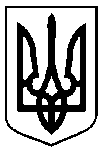 Сумська міська радаУПРАВЛІННЯ АРХІТЕКТУРИ ТА МІСТОБУДУВАННЯвул. Воскресенська, 8А, м. Суми, 40000, тел. (0542) 700-103, e-mail: arh@smr.gov.ua, код ЄДРПОУ 40462253НАКАЗ № 127-а м. Суми									         30.04.2021Враховуючи рішення Виконавчого комітету від 19.03.2021 № 132 «Про переведення садового будинку в жилий за адресою: громадська організація «Товариство садоводів «Тепличний» будинок, 113, м. Суми», відповідно до абзацу п’ятого частини одинадцятої статті 263 Закону України «Про регулювання містобудівної діяльності», керуючись пунктом 1.1 Розділу І, підпунктом 2.3.3 пункту 2.3, Розділу ІІ, підпунктом 3.2.38 пункту 3.2 Розділу ІІІ Положення про управління архітектури та містобудування Сумської міської ради, затвердженого рішенням Сумської міської ради від 27.04.2016 № 662-МР (зі змінами)НАКАЗУЮ:1. Змінити адресу: Сумська обл., м. Суми, громадська організація «Товариство садоводів «Тепличний», будинок 113, об’єкту нерухомого майна – садовому будинку загальною площею 96,7 кв. м (згідно з даними технічного паспорту від 29.07.2020), власник 1, з метою упорядкування нумерації, на адресу: Сумська область, м. Суми, вул. Виноградна, 75.2. Рекомендувати заявнику у встановленому законодавством порядку внести відповідні відомості (зміни) до Державного реєстру речових прав на нерухоме майно.Начальник управління – головний архітектор							Андрій КРИВЦОВОлександра Кругляк 700 106Розіслати: заявнику, до справиПро зміну адреси об’єкту нерухомого майна (садовому будинку), розташованому: Сумська область,          м. Суми, вул. Виноградна, 75